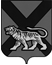                   ТЕРРИТОРИАЛЬНАЯ ИЗБИРАТЕЛЬНАЯ КОМИССИЯМИХАЙЛОВСКОГО РАЙОНАРЕШЕНИЕ14.08.2017 								          61/416с. МихайловкаОб определении членов территориальной избирательной комиссии Михайловского района с правом решающего голоса для обеспечения контроля за изготовлением, получением, хранением,  передачей избирательных бюллетеней участковым избирательным комиссиям и погашением неиспользованных избирательных бюллетеней для досрочного голосования и  голосования в день голосования  на досрочных   выборах главы Сунятсенского   сельского поселения, дополнительных выборах депутатов Думы Михайловского муниципального района пятого созыва по одномандатным избирательным округам №№ 8, 10, назначенных на 10 сентября 2017 года            В соответствии со статьями 24, 26,  63 Федерального закона «Об основных гарантиях избирательных прав и права на участие в референдуме граждан Российской Федерации», статьями 27, 28,  74 Избирательного кодекса Приморского края, а также Порядком осуществления контроля за изготовлением избирательных        бюллетеней      для     голосования  на досрочных выборах главы Сунятсенского  сельского поселения, дополнительных выборах  депутатов Думы Михайловского муниципального района пятого созыва по одномандатным избирательным округам №№ 8, 10, назначенных на 10 сентября 2017 года, утвержденного решениями территориальной избирательной комиссии  Михайловского района  от 2 августа  2017 года № 56/388, № 56/389, территориальная избирательная комиссия Михайловского района                  РЕШИЛА:                     1. Определить членов территориальной избирательной комиссии Михайловского района с правом решающего голоса Федкович Т.В.,  Фурманенко Е.В.,  Лукашенко В.В.,  для обеспечения контроля за изготовлением, получением, хранением, передачей избирательных бюллетеней участковым избирательным комиссиям и погашением неиспользованных избирательных бюллетеней для обеспечения досрочного голосования и голосования в день голосования на досрочных выборах     главы  Сунятсенского сельского поселения, дополнительных выборах  депутатов Думы Михайловского муниципального района пятого созыва по одномандатным избирательным округам №№ 8, 10, назначенных на  10 сентября  2017 года.           2. Утвердить Порядок контроля за передачей и погашением избирательных бюллетеней для обеспечения досрочного голосования и голосования в день голосования на досрочных выборах главы  Сунятсенского сельского поселения, дополнительных выборах  депутатов Думы Михайловского муниципального района пятого созыва по одномандатным избирательным округам №№ 8, 10, назначенных на 10 сентября 2017 года.   3. Направить настоящее решение в участковые избирательные комиссии №№ 1709 – 1714, № 1716, № 1733.  4.  Разместить  настоящее решение  на официальном сайте администрации Михайловского муниципального района в разделе «Территориальная избирательная комиссия Михайловского района в информационно - телекоммуникационной сети «Интернет».Председатель комиссии				                   Н.С. ГорбачеваСекретарь комиссии                                                             В.В. Лукашенко                                                          Приложение                                                                    к решению    территориальной                                                       избирательной комиссии                                                Михайловского района                                                            14 августа 2017 № 61/416 Порядокконтроля за передачей и погашением избирательных бюллетеней для досрочного голосования и голосования в день голосования на досрочных выборах     главы  Сунятсенского  сельского поселения, дополнительных выборах  депутатов Думы Михайловского муниципального района пятого созыва по одномандатным избирательным округам №№ 8, 10, назначенных на 10 сентября 2017 года1. Контроль за передачей избирательных бюллетеней в участковые избирательные комиссии осуществляют представители территориальной избирательной комиссии Михайловского района из числа ее членов с правом  решающего голоса, определенные решением территориальной избирательной комиссии Михайловского района.2. Изготовленные избирательные бюллетени передаются участковой избирательной комиссии по акту,  в котором указываются дата и время его составления, а также количество передаваемых избирательных бюллетеней (приложение № 1, 4).4. Контроль за погашением избирательных бюллетеней в территориальной избирательной комиссии  осуществляют представители территориальной избирательной комиссии Михайловского района из числа ее членов с правом  решающего голоса, определенные решением территориальной избирательной комиссии Михайловского района.3. Контроль за погашением избирательных бюллетеней в участковой избирательной комиссии осуществляют представители участковой избирательной комиссии избирательного участка  из числа ее членов с правом  решающего голоса, определенные решением соответствующей участковой избирательной комиссии.          4. При погашении неиспользованных избирательных бюллетеней  для голосования на досрочных выборах главы  Сунятсенского  сельского поселения, дополнительных выборах  депутатов Думы Михайловского муниципального района пятого созыва по одномандатным избирательным округам №№ 8, 10, назначенных на 10 сентября 2017 года,  составляется акт, в котором указывается число погашенных избирательных бюллетеней (приложение № 2,5).           5. При погашении испорченных избирательных бюллетеней  для голосования на досрочных выборах главы  Сунятсенского  сельского поселения, дополнительных выборах  депутатов Думы Михайловского муниципального района пятого созыва по одномандатным избирательным округам №№ 8, 10, назначенных на 10 сентября 2017 года  составляется акт, в котором указывается число  испорченных избирательных бюллетеней (приложение № 3,6).приложение № 1к Порядку осуществления контроля за передачей  и погашением  избирательных бюллетеней для голосования на досрочных выборах главы Сунятсенского сельского поселения, дополнительных выборах депутатов Думы Михайловского муниципального района пятого созыва по одномандатным избирательным округам №№ 8, 10,назначенных на 10 сентября  2017 годаАКТ <1>передачи избирательных бюллетеней для голосования на досрочных выборах     главы  Сунятсенского сельского поселения  назначенных на  10 сентября  2017 года ___________________ 2017 года                                                                                                       (дата передачи)								_____ часов  ______ минутТерриториальная избирательная комиссия Михайловского  района передала  участковой избирательной комиссии избирательного участка № ________________________________________________________________________________________________________                                                (число избирательных бюллетеней цифрами и прописью)избирательных бюллетеней для голосования на досрочных выборах     главы Сунятсенского сельского поселения.                   Председатель (заместитель    МП   председателя, секретарь) территориальнойизбирательной комиссии Михайловского района                                                                                                            ___________   ____________________                                                                                                               (подпись)           (фамилия, инициалы)Члены комиссии                                                                          ___________    ____________________                                                                                                                (подпись)         (фамилия, инициалы)                                                                                                             ___________     ___________________                                                                                                                 (подпись)         (фамилия, инициалы)                 Председатель (заместитель    МП   председателя, секретарь УИК №_____                                                                                                            ___________      ___________________                                                                                                                 (подпись)        (фамилия, инициалы)Члены комиссии                                                                          ____________    ___________________                                                                                                                                                                                                                                                  (подпись)        (фамилия, инициалы)                                                                                                            ___________     ____________________                                                                                                                  (подпись)     (фамилия, инициалы)<1> Настоящий акт имеют право подписать лица, присутствующие (на основании ст. 30 Федерального закона «Об основных гарантиях избирательных прав и права на участие в референдуме граждан Российской Федерации») при передаче и приеме избирательных бюллетеней.Приложение № 2к Порядку осуществления контроля за передачей  и погашением  избирательных бюллетеней для голосования на досрочных выборах главы Сунятсенского сельского поселения, дополнительных выборах депутатов Думы Михайловского муниципального района пятого созыва по одномандатным избирательным округам №№ 8, 10,назначенных на 10 сентября  2017 годаАКТ <1>погашения неиспользованных избирательных бюллетенейдля голосования на досрочных выборах     главы  Сунятсенского сельского поселения, назначенных на 10 сентября  2017 года________________________________      ______________________________     (наименование избирательной комиссии)                                            (часы, минуты)                                                                                         _______________ 2017 года    Мы, нижеподписавшиеся члены __________________________________________________________________                                   (наименование избирательной комиссии)__________________________________________________________________                                                       (фамилии, инициалы)                                                                  _________________________________, погасили __________________________________________________________________________________________                                                                     (число цифрами и прописью)избирательных бюллетеней для голосования на досрочных выборах главы  Сунятсенского сельского поселения.  Члены_______________________________ ___________ _______________________ (наименование избирательной комиссии)                  (подпись)               (фамилия, инициалы)                                                               ___________ _______________________                                                                       (подпись)                 (фамилия, инициалы)                МП                                                               ___________ _______________________                                                                      (подпись)                 (фамилия, инициалы)<1> Настоящий акт имеют право подписать лица, присутствующие (на основании ст. 30 Федерального закона «Об основных гарантиях избирательных прав и права на участие в референдуме граждан Российской Федерации») при погашении избирательных бюллетеней.Приложение № 3к Порядку осуществления контроля за передачей  и погашением  избирательных бюллетеней для голосования на досрочных выборах главы Сунятсенского сельского поселения, дополнительных выборах депутатов Думы Михайловского муниципального района пятого созыва по одномандатным избирательным округам №№ 8, 10,назначенных на 10 сентября  2017 годаАКТпогашения испорченных избирательных бюллетенейдля голосования на   досрочных выборах  главы  Сунятсенского сельского поселения, назначенных на 10 сентября  2017 года приложение №41к Порядку осуществления контроля за передачей  и погашением  избирательных бюллетеней для голосования на досрочных выборах главы Сунятсенского сельского поселения, дополнительных выборах депутатов Думы Михайловского муниципального района пятого созыва по одномандатным избирательным округам №№ 8, 10,назначенных на 10 сентября  2017 годаАКТ <1>передачи избирательных бюллетеней для голосования на дополнительных выборах депутата Думы Михайловского муниципального района пятого созыва по одномандатному избирательному округу №____, назначенных на  10 сентября  2017 года ___________________ 2017 года                                                                                                       (дата передачи)								_____ часов  ______ минутТерриториальная избирательная комиссия Михайловского  района передала  участковой избирательной комиссии избирательного участка № ________________________________________________________________________________________________________                                                (число избирательных бюллетеней цифрами и прописью)избирательных бюллетеней для голосования на дополнительных выборах депутата Думы Михайловского муниципального района пятого созыва по одномандатному избирательному округу №____                 Председатель (заместитель    МП   председателя, секретарь) территориальнойизбирательной комиссии Михайловского района                                                                                                            ___________   ____________________                                                                                                               (подпись)           (фамилия, инициалы)Члены комиссии                                                                          ___________    ____________________                                                                                                                (подпись)         (фамилия, инициалы)                                                                                                             ___________     ___________________                                                                                                                 (подпись)         (фамилия, инициалы)                 Председатель (заместитель    МП   председателя, секретарь УИК №_____                                                                                                            ___________      ___________________                                                                                                                 (подпись)        (фамилия, инициалы)Члены комиссии                                                                          ____________    ___________________                                                                                                                                                                                                                                                  (подпись)        (фамилия, инициалы)                                                                                                            ___________     ____________________                                                                                                                  (подпись)     (фамилия, инициалы)<1> Настоящий акт имеют право подписать лица, присутствующие (на основании ст. 30 Федерального закона «Об основных гарантиях избирательных прав и права на участие в референдуме граждан Российской Федерации») при передаче и приеме избирательных бюллетеней.Приложение № 5к Порядку осуществления контроля за передачей  и погашением  избирательных бюллетеней для голосования на досрочных выборах главы Сунятсенского сельского поселения, дополнительных выборах депутатов Думы Михайловского муниципального района пятого созыва по одномандатным избирательным округам №№ 8, 10,назначенных на 10 сентября  2017 годаАКТ <1>погашения неиспользованных избирательных бюллетенейдля голосования на дополнительных выборах депутата Думы Михайловского муниципального района пятого созыва по одномандатному избирательному округу №____, назначенных на 10 сентября  2017 года________________________________      ______________________________     (наименование избирательной комиссии)                                            (часы, минуты)                                                                                         _______________ 2017 года    Мы, нижеподписавшиеся члены __________________________________________________________________                                   (наименование избирательной комиссии)__________________________________________________________________                                                       (фамилии, инициалы)                                                                  _________________________________, погасили __________________________________________________________________________________________                                                                     (число цифрами и прописью)избирательных бюллетеней для голосования на  дополнительных выборах депутата Думы Михайловского муниципального района пятого созыва по одномандатному избирательному округу №____Члены_______________________________ ___________ _______________________ (наименование избирательной комиссии)                  (подпись)               (фамилия, инициалы)                                                               ___________ _______________________                                                                       (подпись)                 (фамилия, инициалы)                МП                                                               ___________ _______________________                                                                      (подпись)                 (фамилия, инициалы)<1> Настоящий акт имеют право подписать лица, присутствующие (на основании ст. 30 Федерального закона «Об основных гарантиях избирательных прав и права на участие в референдуме граждан Российской Федерации») при погашении избирательных бюллетеней.Приложение № 6к Порядку осуществления контроля за передачей  и погашением  избирательных бюллетеней для голосования на досрочных выборах главы Сунятсенского сельского поселения, дополнительных выборах депутатов Думы Михайловского муниципального района пятого созыва по одномандатным избирательным округам №№ 8, 10,назначенных на 10 сентября  2017 годаАКТпогашения испорченных избирательных бюллетенейдля голосования на дополнительных выборах депутата Думы Михайловского муниципального района пятого созыва по одномандатному избирательному округу №____, назначенных на 10 сентября  2017 годаУчастковая избирательная комиссия № ______ часов ____ минут(наименование избирательной комиссии)( часы, минуты)«___»  _____________ 2017 годаМы, нижеподписавшиеся члены участковой  избирательной комиссии № _____(наименование избирательной комиссии)                                                                            (фамилии, инициалы)погасили  ___________________________________________________________________                   (число цифрами и прописью)испорченных избирательных бюллетеней для голосования на  досрочных выборах   главы  Сунятсенского сельского поселения  Члены участковой избирательной комиссии  № _____(наименование избирательной комиссии)(подпись)(фамилия, инициалы)(подпись)(фамилия, инициалы)         МП(подпись)(фамилия, инициалы)Участковая избирательная комиссия № ______ часов ____ минут(наименование избирательной комиссии)( часы, минуты)«___»  _____________ 2017 годаМы, нижеподписавшиеся члены участковой  избирательной комиссии № _____(наименование избирательной комиссии)                                                                            (фамилии, инициалы)погасили  ___________________________________________________________________                   (число цифрами и прописью)испорченных избирательных бюллетеней для голосования на  дополнительных выборах депутата Думы Михайловского муниципального района пятого созыва по одномандатному избирательному округу №____Члены участковой избирательной комиссии  № _____(наименование избирательной комиссии)(подпись)(фамилия, инициалы)(подпись)(фамилия, инициалы)         МП(подпись)(фамилия, инициалы)